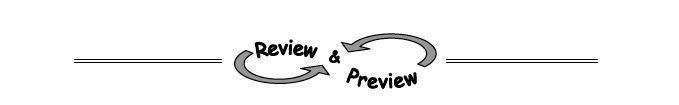 3-94. Solve each equation below for the indicated variable. 3x − 2y = 18    for x					b.  3x − 2y = 18    for y
c.  rt = d    for r						d.     for r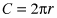 3-96. Find the equation of each line described below.   A line with slope of 0 that passes through the point (6, –11).  A line that passes through the points (12, 12) and (20, 6).3-107.  Solve each equation.   3(x − 2) = −6					b.  2(x + 1) + 3 = 3(x − 1)
3-111.  Complete these generic rectangles on your paper.  Then write the area of each rectangle as a product of 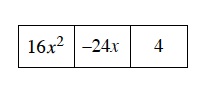 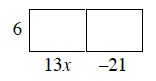 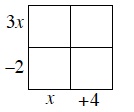 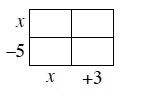 4-10. On the same set of axes, use slope and y-intercept to graph each line in the system shown below.  Then find the point(s) of intersection, if one (or more) exists.   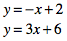 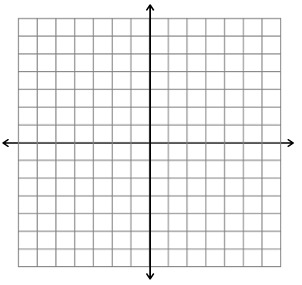 